Geografija 7. a, b ČETRTI TEDEN: torek, 7. 4. 2020  REŠITVEPriprava na delo: računalnik, zvezek, Samostojni delovni zvezek str. 110 – 112, iRokus Samostojni delovni zvezek na istih straneh, Atlas Azija – površje  in Azija padavine, rastlinstvo. Ponovi ob zemljevidu Azije padavine:Reši nalogo št. 1 v Samostojnem delovnem zvezku str. 112.Reši interaktivno nalogo v IRokus Samostojnem delovnem zvezku na str. 110, klik na vijolični znak s puščico.Novo učenje: VPLIV PODNEBJA NA RASTLINSTVO1. Vpliv monsunov in tajfunov na življenje ljudi.V IRokus Samostojnem delovnem zvezku na str. 138 klik na vijoličen okrogel znak za film o monsunih. Oglej si posnetek, prisluhni razlagi. Odgovori na vprašanja in si pomagaj z besedili o monsunih, poplavah, tajfunih in njihovem vplivu na življenje ljudi. Zapisuj.Klik na vijolično puščico str. 138, ob klimogramu Kalkute se boš naučil značilnosti monsunskega podnebja.Opiši značilnosti monsunskega podnebja!Za monsunsko podnebje so značilno menjavanje sušne in deževne dobe. Topla in deževna poletja, suhe, hladnejše zime, ni vellikih temperaturnih razlik med poletjem in zimo.Kje v Aziji je monsunsko podnebje?Vzhodna, JV in južna Azija ( Indija, Bangladeš).Zakaj monsuni poleti pihajo iz morja na kopno pozimi pa iz kopnega na morje?Poleti se zrak nad kopnim segreje, zato se dviga. Na njegovo mesto prihaja iz nad morja hladnejši in vlažen zrak. Prinaša padavine, ki so močnejše ob gorskih pregradah. Pozimi se zrak dviga nad morjem, kjer je topleje kot nad kopnim. Zato iz kopnega proti morju piha suh in hladnejši zrak.Kako monsuni vplivajo na življenje ljudi?Monsuni so pomembni za poljedelstvo, pravočasno deževje vpliva na pridelavo riža, ki potrebuje toploto in veliko vlage. Če je deževja preveč, je pridelek lahko uničen, domovi poplavljeni. Če monsun kasni, rižu primanjkuje vlage za rast.Kaj so tajfuni in kako vplivajo na življenje ljudi?Tajfuni so tropski viharji z večjim deževjem in močnim vetrom. Povzročajo poplave, uničenje infrastrukture, lomljenje drevja, uničevanje pridelkov.2. Uporabi zemljevid Podnebja in besedila v Samostojnem delovnem zvezku str. 110 in 111   in reši nalogo št. 2 na str. 112. 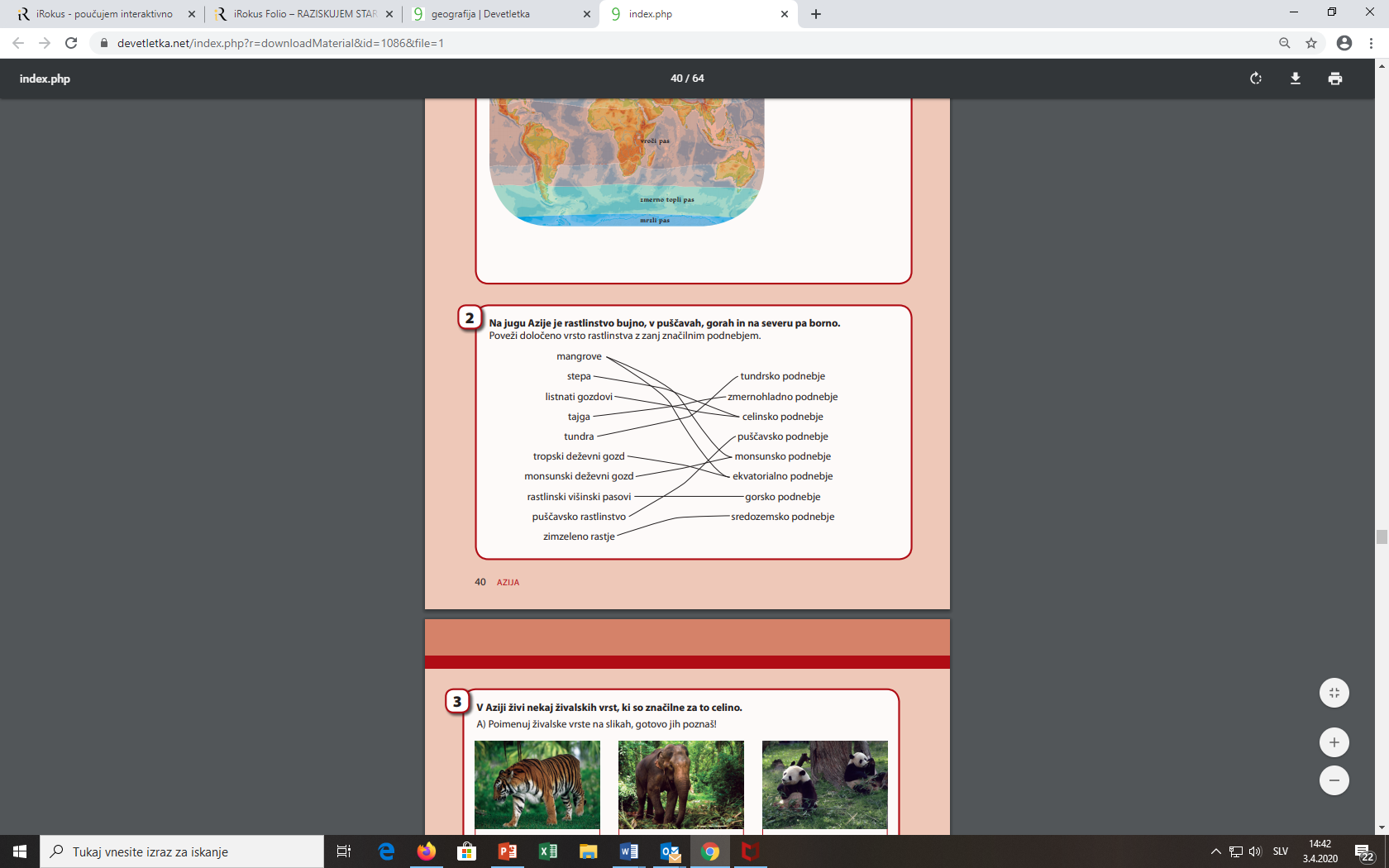 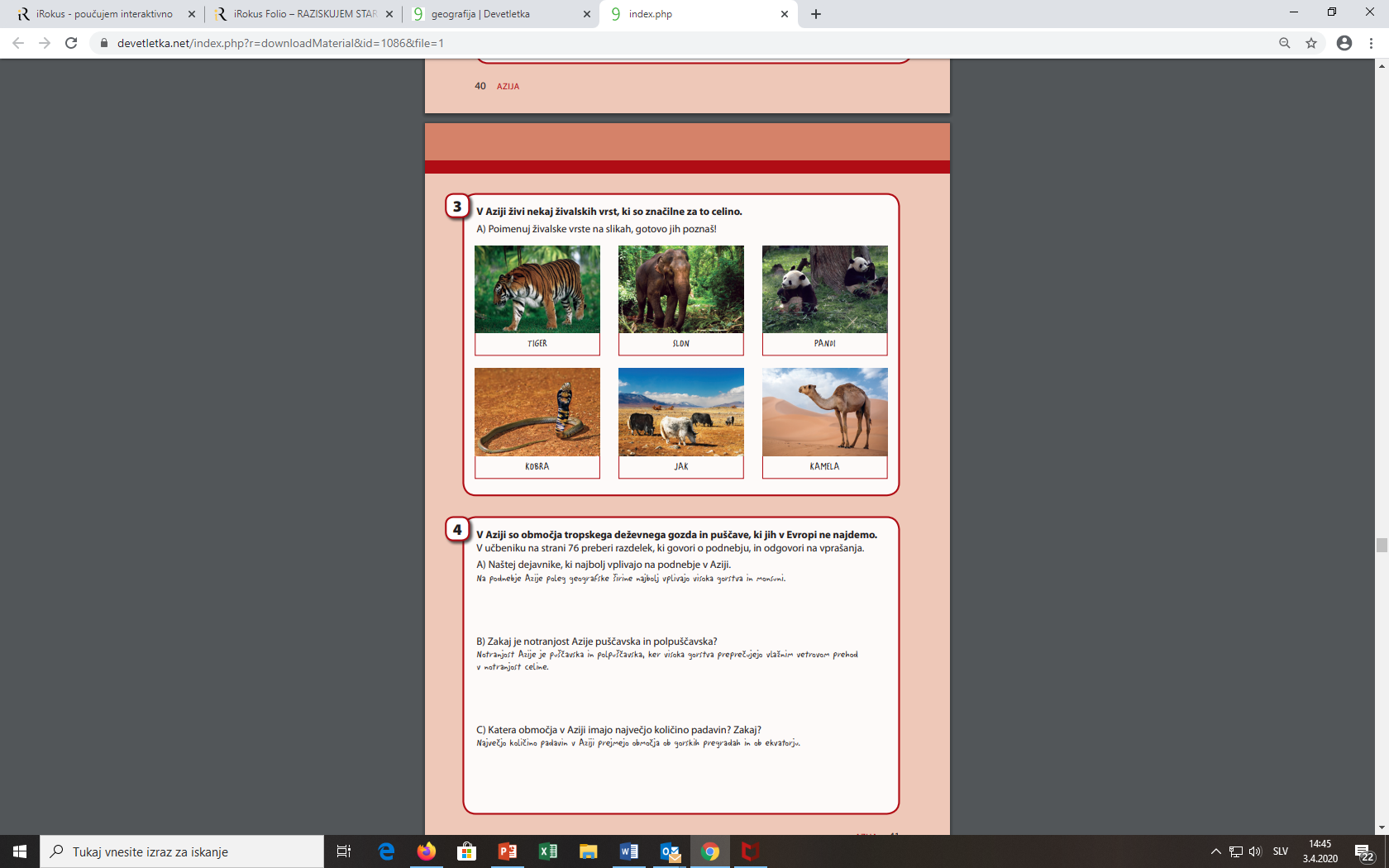 Rastlinstvo Azije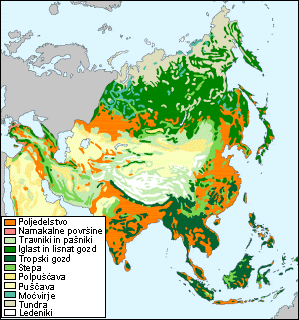 Vir: https://www.google.com/search?q=Rastlinstvo+azije(3.4.2020)3. Če te pokrajine Azije zanimajo kot popotnika, ti svetujem, da si ogledaš film Od Rusije do Irana – prečkanje divje meje. Tako boš dobil idealno predstavo o življenju ljudi v pokrajini v odvisnosti od površja, podnebja in rastlinstva. V Googlu vpišeš RTV.slo tuji dokumentarni filmi: https://4d.rtvslo.si/oddaja/tuji-dokumentarni-filmi-in-oddaje/173250864.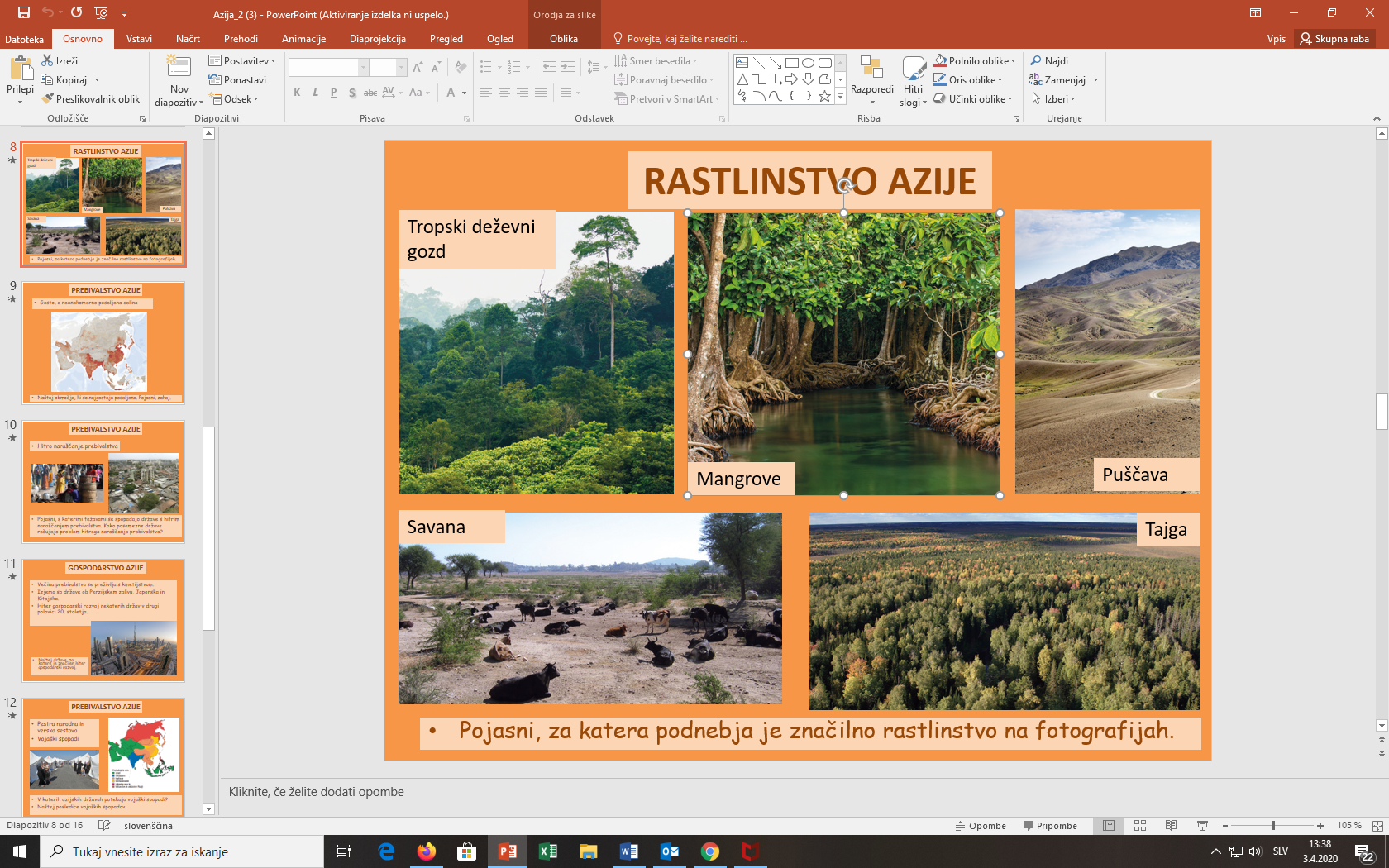 3. Na slikah imaš pet različnih tipov naravnega rastlinstva v Aziji. V spodnjo tabelo zapiši značilnosti rastlinstva. Uporabi filmčke, besedilo v iRokus delovnem zvezku in svetovni splet. 4. Številne rastlinske in živalske vrste tako v Aziji kot tudi v ostalih predelih na Zemlji ogroža človek s svojimi dejavnosti.Razišči na svetovnem spletu, zapiši v zvezek:▶ Katere živali in rastline v Aziji so najbolj ogrožene? ▶ Kateri so glavni razlogi za to? ▶ Kako jih lahko zavarujemo?Reši nalogo 3. v Samostojnem delovnem zvezku str. 112.TROPSKI DEŽEVNI GOZDRastlinstvo v tropskem deževnem gozdu je razporejeno v nadstropja, zaradi česar svetloba težko prodre do tal in podrasti skorajda ni. Mladim, nizkim drevesom sledijo vedno višja drevesa. Med drevesi rastejo ovijalke.Gozd je ogrožen zaradi sečnje.MANGROVENizka drevesa - ob morju in rekah rastejo, ki so z zračnimi ali podpornimi koreninami prilagojena stalno mokrim, blatnim in slanim obalnim rastiščem na območju plimovanja.PUŠČAVASkromno rastlinstvo: šopi trav in grmiči, so prilagojeni na skromne količine padavin.SAVANAPokrajina porasla s travo in vmesnim drevjem ter grmiči. V obdobju ze več padavin je zelena, v sušnem obdobju se osuši.TAJGAObsežni iglasti gozdovi, ki proizvede velike količine kisika. Iglice so polne smole, so zaščitene pred mrazom, rast dreves je počasna. Zemlja je zamrznjena. Gozd je ogrožen zaradi sečnje.